 Table1: The information  of  BASRMs Table2：the information of Nao Luo Tong capsule (NLTC) from ten different manufacturersTable3 heart tissue scoring criteriaTable4 Liver tissue scoring criteriaTable5 Renal tissue scoring criteriaChemical Reference standardsFigure 1.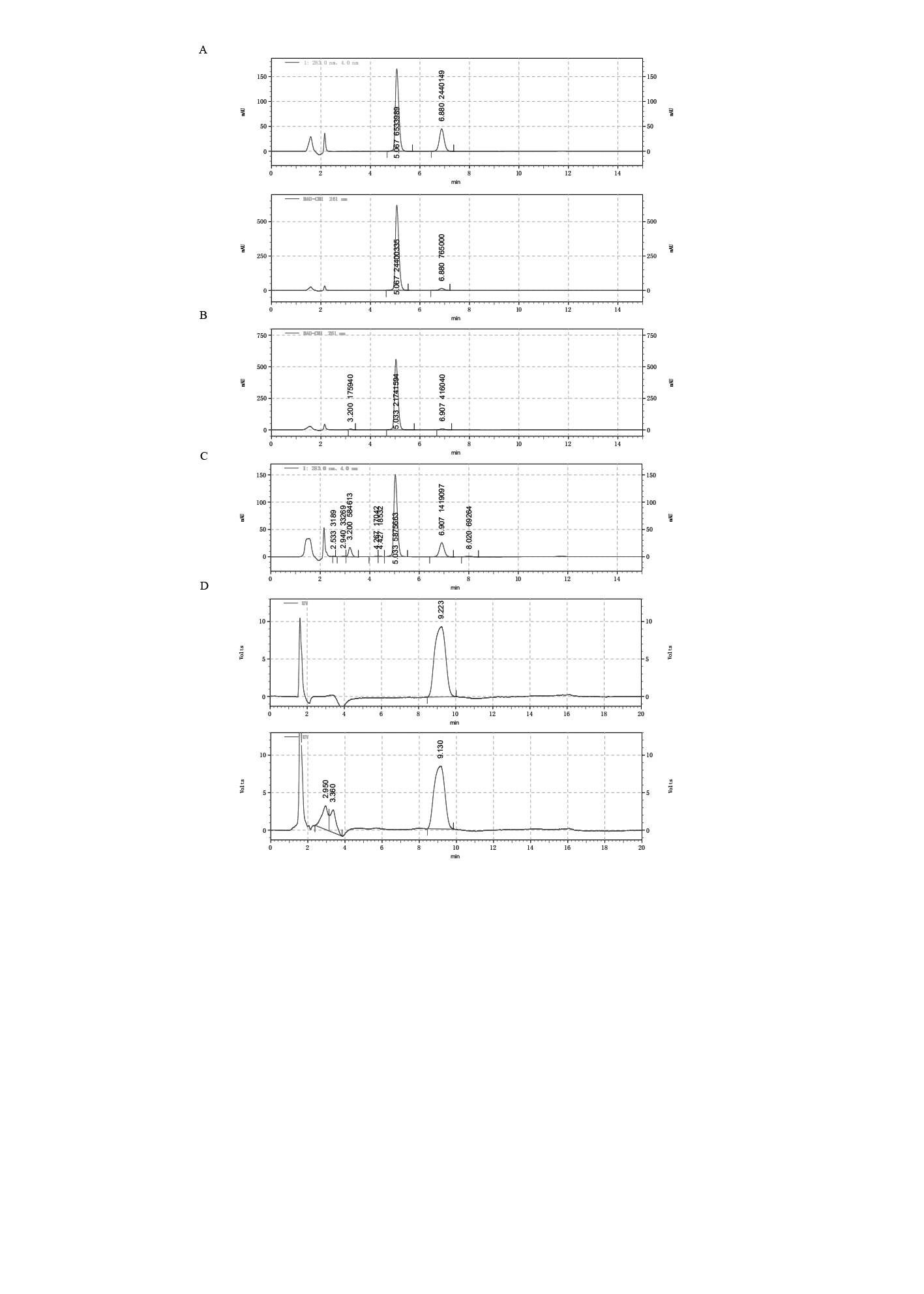 Composition analysis of NLTC. (A) mixed standards (methyl hesperidin and tolperisone hydrochloride) was detected at 283 nm (upper panel) and 261 nm (lower panel), respectively. (B) Methanol solution of NLTC was detected at wavelength of 261 nm. (C) Methanol solution of NLTC was detected at  wavelength of 283 nm. (D) Vitamin B6 standard (upper panel) and Methanol solution of NLTC (lower panel) were detected at wavelength of 290 nm.The name of  BASRMsMain componentsbatch numberChinese herbal medicinal ingredient numberChemical monomeringredient numberChemical composition of the whole drug proportionshensongyangxin capsulekangerxin capsulekangshuan capsulenaoluotong capsulelinaoxin capsuleqiliqiangxin capsuletiandantongluo capsuletongxinluo capsulexinkening capsulexinkeshu capsulexinnaokang capsulexuefuzhuyu capsuleBuchangnaoxintongcapsuledanqi tabletfufangdanshen tablet（beijing）fufangdanshen tablet（yunnan）guanmaining  tablethuoxuetongmai tabletjingzhiguanxin tabletnaodesheng  tabletnaoxueshuan  tabletxiaoshuantongluo  tabletxinkeshu  tabletyangxinshi  tabletzhijiangning  tabletGuanmaitong  tabletFufangdanshend pillqishenyiqidi pillHuatuozaizao pillhuoxin pillrenshenzaizao pillxiaoshuanzaizao pillxuefuzhuyu pilllemai granulestongmai granulesxuefuzhuyu granuleswenxin granulestongmaiyangxin pilldengzhanshengmai capsulexinbao pillzhuyutongmai capsulehedan tablettongmaijiangzhi tabletxuefuzhuyu tabletnaoan capsuleyixin pill xueshuanxinmaining capsulezhengxintai capsuleDanxiongtongmai granulesFufangxueshuantong capsuleDanhong injectionXiangdan injectionShuxuetong injectionXingnaojing injectionMailuoning injectionXuebijing injectionShenmai injectionShenfu injectionpanax ginseng,Radix Ophiopogonis, etcPanax notoginseng, ginseng, etcAngelica tail, salvia miltiorrhiza, etcSalvia miltiorrhiza ,Ligusticum wallichii, etcSalvia miltiorrhiza ,Ligusticum wallichii, etcAstragalus membranaceus,Ligusticum wallichii, etcSalvia miltiorrhiza ,Ligusticum wallichii, etcpanax ginseng,leech, etcSalvia miltiorrhiza, panax notoginseng,etcSalviamiltiorrhiza, Pueraria etcRadix paeoniae rubra,Salvia miltiorrhiza,etcpeach kernel,flos carthami,etcradix astragali ,Radix Paeoniae Rubra,etcsalvia miltiorrhiza,Panax notoginsengsalvia miltiorrhiza,Panax notoginseng,etcsalvia miltiorrhiza,Panax notoginseng,etcsalvia miltiorrhiza,myrrh,etcCaulis Spatholobi ,  Semen Pruni Persicae, ,etcRadix paeoniae rubra,Ligusticum wallichii,etcPanax notoginseng,Ligusticum wallichii,etcflos carthami, Chinese Angelica,etcLigusticum wallichii,Salvia miltiorrhiza ,etcSalvia miltiorrhiza ,Pueraria,etcAstragalus membranaceus,panax ginseng,etcHawthorn,Radix Polygonum Multiflorum Preparata,etcwolfberry fruit,polygonum multiflorum,etcSalvia miltiorrhiza ,Panax notoginseng,etcAstragalus membranaceus,Salvia miltiorrhiza ,etcLigusticum wallichii,
evodia rutaecarpa,etcpanax ginseng,glossy ganoderma,etcpanax ginseng,long-nosed pit viper,etcdaemonorops draco, radix paeoniae rubra,etcradix bupleuri,Chinese angelica ,etcSalvia miltiorrhiza ,Ligusticum wallichii, etcSalvia miltiorrhiza ,Ligusticum wallichii, etcradix bupleuri,Chinese angelica ,etcCodonopsis pilosula,rhizoma polygonati ,etcRehmannia glutinosa,Suberect Spatholobus Stem ,etcErigeron breviscapus,panax ginseng,etcflos daturae,panax ginseng,etc
leech , Semen Pruni Persicae,etcfolium nelumbinis,Salvia miltiorrhiza ,etcEquisetaceae Equisetum debile,Ligusticum wallichii, etc Semen Pruni Persicae,flos carthami,etcLigusticum wallichii, Chinese angelica ,etcradix ginseng Rubra, cattle horn,etcLigusticum wallichii ,Flos Sophorae ,etcAstragalus membranaceus,Pueraria,etcSalvia miltiorrhiza ,flos carthami,etcAstragalus membranaceus,Panax notoginseng,etcSalvia miltiorrhiza ,flos carthami,etcSalvia miltiorrhiza ,Lignum Dalbergiae Odoriferae,Leech,Earthwormmusk,borneol ,etcLonicera japonica,radix achyranthis bidentatae,etcflowers carthami , Radix Paeoniae Rubra,etcradix ginseng Rubra ,Radix Ophiopogonisradix ginseng Rubra ,sliced aconite1108021201103111109011201011110002111202110922411093911060111020220120104B03020111186B890011212660620110477201202021203672110022012031220111101112463411060611061612010382001111123120509142611200011112011013528120413120114111110110926120821B107253201209052012050120121002201210062012040112080112010111090512091020120701111100212082113081025201204041111112211120912011100612071611107201110804127123151110128510111623314175510115138734710553811731151149455115111068422244225000300000000000000000000200000000000000000000000000000000000012.4%000000000000000000002.56%000000000000000000000000000000000numberSFDA approval number（ State Food and Drug Administration）Manufacturerlot numberChina drug electronic supervision code1Z44020002Guangzhou Baiyunshan Guanghua Pharmaceutical Co., Ltd.T70074814666303025295338912Z45021944Guangxi Huanbao Pharmaceutical Co., Ltd.2017100269012470006143Z19993108Henan Furentang Pharmaceutical Co., Ltd.2017110169382377003604Z44021943Dongguan Asia Pharmaceutical Co., Ltd.20160703813471600047704359015Z44021297Zhaoqing Xinghu Pharmaceutical Co., Ltd.16120269246048683996Z44023216Guangdong Yililu Custom Pharmaceutical Co., Ltd.160702815905300286955524977Z22024825Tonghua Maoxiang Pharmaceutical Co., Ltd.17070369388175158418Z19993103Jiaozuo Furuitang Pharmaceutical Co., Ltd.17080769526082007789Z44022026Guangdong Bangmin Pharmaceutical Factory Co., Ltd.17116003692226120102310Z20063131Diaoyutai Pharmaceutical Group Jilin Tian Compulsory Medicine Co., Ltd.1608010866924653113785StandardScoreThe horizontal stripes are clear, the core is in the middle, and the interstitial is a small amount of blood vessels and connective tissue0Myocardial interstitial widening, there is light red dyed edema fluid1Small focal cardiomyocyte degeneration, necrosis, myocardial cell sarcoplasmic lysis or vacuolization, local inflammatory cell infiltration2The cytoplasm of the scattered cardiomyocytes is lightly stained, the striate is unclear, the cytoplasm is vacuolated, and even disintegrates. The cells are degenerated and necrotic under high magnification, and the local tissue cells and mononuclear macrophages increase3StandardScoreHepatocytes in the central vein and its surroundings, hepatocytes are bulky, cytoplasm rich, eosinophilic0Hepatocyte volume increases, cytoplasm is loose and light, some have been necrotic, and there is small focal inflammatory cell infiltration1The volume increases, the cytoplasm is filled with tiny vacuoles, and some hepatocytes dissolve necrosis2The volume is increased, the cell boundary is unclear, and the cytoplasm is disintegrated into deep irritated red, irregularly shaped granules or small bodies3StandardScoreThe glomerulus and surrounding renal tubules are clearly visible in the glomerular balloon lumen. The medullary collecting tube is a single-layered cubic epithelium with a cytoplasmic light-stained, nuclear round, centrally located.0The tubular epithelial cells increased in volume, the cytoplasm was red-stained, the lumen was irregular, and there were homogeneous red-dyed transparent casts, some of which were necrotic. The cytoplasm is loosely stained, the vacuole is changed, the cell boundary is unclear, the balloon cavity is dilated, and there is a foam-like liquid in the cyst cavity1The number of glomerular capillaries is reduced, the balloon cavity is dilated, there is foamy liquid in the cyst cavity, the epithelial hyperplasia of the balloon wall, degeneration and necrosis of renal tubular epithelial cells, vacuolization, unclear cell boundaries, red staining of cytoplasm, inflammatory cells Increased infiltration2The volume is increased, the cell boundary is unclear, and the cytoplasm is disintegrated into deep irritated red, irregularly shaped granules or small bodies3Product nameCat.NoCAS No.Molecular formula Molecular weight puritySolubilityTolperisone(hydrochride)HY.B11393644-61-9C16H24CINO281.8299.78%DMSO≥36mg/mlMethyl Hesperidin11158011013-97-1C29H36O15624.59HPLC≥98%Methanol, ethanolVitamin B6SV811058-56-0C8H12NO3CI205.64HPLC≥98%water